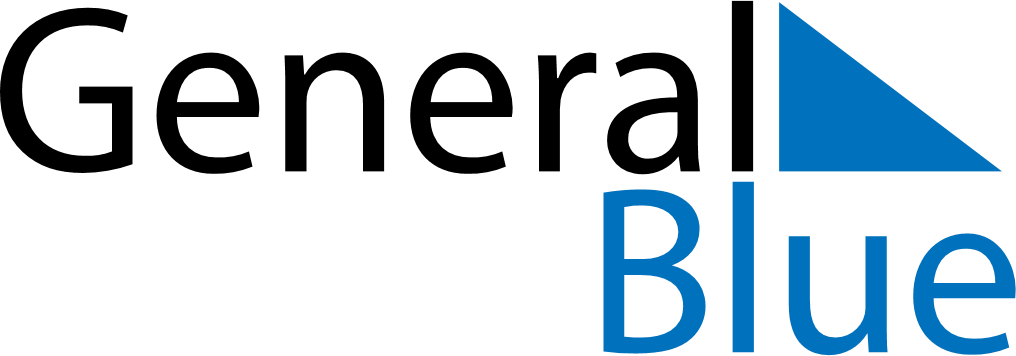 Weekly Meal Tracker December 14, 2026 - December 20, 2026Weekly Meal Tracker December 14, 2026 - December 20, 2026Weekly Meal Tracker December 14, 2026 - December 20, 2026Weekly Meal Tracker December 14, 2026 - December 20, 2026Weekly Meal Tracker December 14, 2026 - December 20, 2026Weekly Meal Tracker December 14, 2026 - December 20, 2026MondayDec 14TuesdayDec 15TuesdayDec 15WednesdayDec 16ThursdayDec 17FridayDec 18SaturdayDec 19SundayDec 20BreakfastLunchDinner